Commitment for Life 2019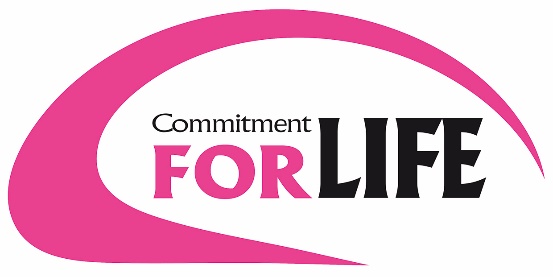 ‘Life-giving Faith, Defiant Hope, Generous Love’Ideas for an all age activity within worship1. Game based activities. Play either the Shrimp Relay game or Water Beetle game from the Commitment for Life webpageshttps://urc.org.uk/commitment-for-life/resources-for-cforl.htmlAfter playing either game you could draw out the following pointsHow hard the farmers in each setting have to workHow they work best when they help each otherWe can offer our support and help to local farmers through our support of Commitment for Life2.  Campaigning based activities. Commitment for Life supports the work of Christian Aid and Global Justice Now. In advance of your service you could visit their websites and find out about their latest campaigns. Invite people to participate in the campaign action and encourage them to tell others about it at school/college/university/workplace as well as among their family and friends. https://www.globaljustice.org.uk/https://www.christianaid.org.uk/3.  Art based activityHave lots of pictures of people from around the world, doing lots of different jobs.  You could also have the flags of the UK, Bangladesh, Israel and the Occupied Palestinian Territories, Zimbabwe and Honduras, Guatemala, El Salvador and Nicaragua. Stick these pictures and flags onto a montage ( it could be globe shaped). Have the words, ‘Life giving faith’ ‘defiant hope’ ‘generous love’ to add to the montage.  You could also add the name of your church or pictures of members of the congregation to represent our interconnectedness and support for Commitment for Life. 